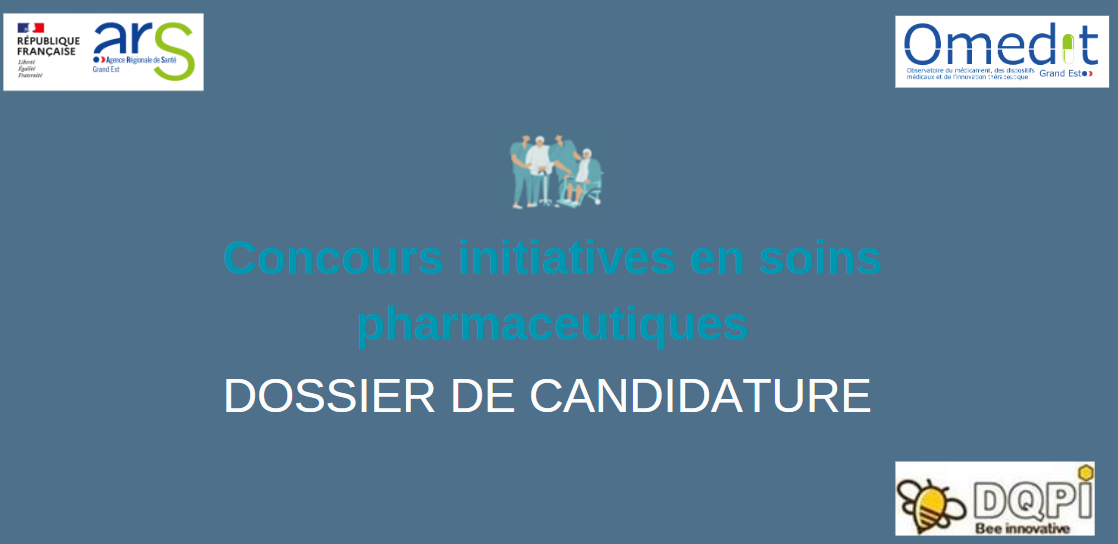 Le projet est-il co-porté ?Si c’est le cas, merci d’identifier la structure et le co-pilote dans le tableau ci-dessous :Décrire la problématique ou le besoin du territoire auquel le projet apporte une réponse : Par quels moyens les besoins des patients et des professionnels ont-ils été identifiés ?Détailler le projet : Quel est son périmètre ? Typologie de patients, critères de sélection des patients ciblés Services concernésProfessionnels impliquésQuelles sont les activités de pharmacie clinique déployées ? La démarche amène-t-elle à la mise en œuvre d’un lien ville-hôpital dans le parcours du patient ?Décrire en quoi ce projet se démarque :  Quelle est l’originalité du projet ? En quoi le projet se démarque d’initiatives semblables ?Quels sont les bénéfices attendus pour le patient dans sa prise en charge ?Comment le patient est-il impliqué dans cette démarche ? Quel est le nombre de patients bénéficiaires de l’organisation en place à date de transmission de ce formulaire de candidature ? (Au regard des consignes stipulant que la mise en œuvre doit être démarrée même a minima, il est possible de fournir des données relatives aux phases pilotes etc.)Quels sont les bénéfices attendus pour l’établissement et les équipes ? (Les bénéfices peuvent être de différents ordres : amélioration des pratiques transversales, amélioration de la logistique au travail, amélioration de la qualité de vie au travail, autres etc.) Quels ont été les leviers utilisés pour évoluer vers cette organisation ?(Leviers mobilisés dans l’établissement pour engager les ressources nécessaires au déploiement, révision des tâches, réorganisation des emplois du temps du personnel, recrutement(s), réorganisation d’activités parallèles pour gagner en productivité etc…)Sur quelle innovation organisationnelle cela repose-t-il ? Quels sont les attendus en termes d’organisation et de pratiques pour les professionnels et/ou services ?Quels sont les outils nécessaires au déploiement de ce projet ? Lister :Les outils/équipements à disposition, L’utilisation d’outils jusqu’alors peu mobilisés, L’acquisition d’outils spécifiques, Le recours à des systèmes d’informations, Le besoin de formations des personnels impliquésQuelles sont les ressources humaines de l’établissement déployées sur le projet (disciplines / Equivalent Temps Plein (ETP) engagés) ?Des partenaires sont-ils mobilisés ?  Si c’est le cas, lister lesquels. Quelles sont les forces, faiblesses, opportunités, menaces qui sont en faveur ou en défaveur de cette démarche ? Renseigner ces éléments dans la matrice SWOT ci-dessous. Décrire :L’estimation financière du modèleLes postes de dépenses engagéesComment l’établissement assure la pérennité de la démarcheQuels sont les financements / co-financements pour le projet soumis ? NB : Seront exclus les projets ayant déjà bénéficié de financements via le Fonds pour l’Innovation du Système de Santé (FISS) ou Fonds d’Intervention Régional (FIR) ou réalisés sur crédits SEGUR, REACTU, FEDER, c’est-à-dire crédits Etat.Indiquer les dates de la genèse du projet :Initiation de la réflexion dans l’établissement : Date de début de conceptualisation : Date de fin de formalisation et de validation du passage aux étapes ultérieures : N.B : Les démarches concernées devront appartenir au domaine des soins pharmaceutiques selon la définition de 2022 de la SFPC. Il s’agira de projets dont la conception est finalisée et dont la mise en œuvre a démarré (même a minima, phase pilote, etc.) à la date de clôture de dépôt du dossier le 25/03/24.Quel est le calendrier de déploiement ? Indiquer la phase en cours. Comment avez-vous prévu d’évaluer votre démarche ? Présenter, s’ils sont disponibles : Les indicateurs d’impactLes indicateurs de résultatsLes indicateurs de suiviQuelles sont les perspectives de votre projet ? L’établissement s’engage en cas de facturation en HDJ utilisée dans la démarche présentée à en respecter les conditions de conformité. Si par ailleurs, ultérieurement, une non-conformité était détectée, l’établissement ne pourra se prévaloir d’une validation tacite de l’agence du fait de sa participation au concours quel que soit le classement obtenu.Finess juridiqueFiness géographique (si applicable)Raison sociale / Nom de l’établissement ou  structureTypologieCommuneDépartementNom et prénom du directeurNom et prénom du président de CMENom et prénom du pharmacien gérantNom et prénom du référent du projetTéléphoneAdresse mailFiness juridiqueFiness géographique (si applicable)Raison sociale / Nom de l’établissement ou structureNom et prénom du co-pilote du projetTéléphoneAdresse mailObjectifsPérimètre (typologie de patients / services concernés / professionnels impliqués)Activité(s) de pharmacie clinique qui font partie intégrante de la démarcheLien ville-hôpital : Oui / NonA quelle étape en est la démarche (phase pilote / mise en œuvre)En faveur du projetEn défaveur du projetinterneFORCESFAIBLESSESinterneExterneOPPORTUNITESMENACESExterneFonctionSignatureDirecteur de l’établissementPrésident de CMEPharmacien gérant de la PUIRéférent du projet